BrSTATE OF MAINE REQUEST FOR APPLICATIONS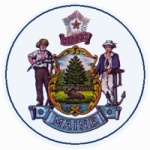 RFA AMENDMENT # 1 ANDRFA SUBMITTED QUESTIONS & ANSWERS SUMMARYProvided below are submitted written questions received and the Department’s answersRFA NUMBER AND TITLE:202305112 Residential Expansion of Substance Use Disorder Treatment Grant Funding OpportunityRFA ISSUED BY:Department of Health and Human Services, Office of Behavioral HealthSUBMITTED QUESTIONS DUE DATE:June 9, 2023, no later than 11:59 p.m., local timeAMENDMENT AND QUESTION & ANSWER SUMMARY ISSUED:June 15, 2023APPLICATION DUE DATE:June 23, 2023, no later than 11:59 p.m., local timeAPPLICATIONS DUE TO:proposals@maine.govUnless specifically addressed below, all other provisions and clauses of the RFA remain unchanged.Unless specifically addressed below, all other provisions and clauses of the RFA remain unchanged.DESCRIPTION OF CHANGES IN RFA:Application Evaluation and Selection, A. Scoring Weights is revised. DESCRIPTION OF CHANGES IN RFA:Application Evaluation and Selection, A. Scoring Weights is revised. REVISED LANGUAGE IN RFA:Application Evaluation and Selection, A. Scoring Weight is amended to read:Scoring Weights: The score will be based on a 100-point scale and will measure the degree to which each application meets the following criteria.  REVISED LANGUAGE IN RFA:Application Evaluation and Selection, A. Scoring Weight is amended to read:Scoring Weights: The score will be based on a 100-point scale and will measure the degree to which each application meets the following criteria.  1RFA Section & Page NumberQuestion1Not providedIt states that a requirement for application is to “Have a current or forthcoming MaineCare Provider Agreement.”  That wording is slightly different than in previous RFA’s.  Does this mean that if we explain how and when we intend to procure a MaineCare Agreement that our application will at least be considered?  We are currently in discussions to either lease or purchase a building to house our treatment facility.  We have a business plan in place and have experience in operating residential treatment centers. If we explain this in our application and demonstrate that we understand how to acquire a MaineCare Agreement, will our application be considered?1AnswerAnswer1Yes.Yes.Yes.Yes.2RFA Section & Page NumberQuestion2Budget FormDo we show total Project Revenue, including pending grant requests from other sources?2AnswerAnswer2Yes, all project revenue, including pending grant requests and any other sources must be included in the Budget Form.Yes, all project revenue, including pending grant requests and any other sources must be included in the Budget Form.3RFA Section & Page NumberQuestion3Not providedCan pending grant requests from other sources serve as all or part of the ten percent (10%) match?3AnswerAnswer3Yes. However, if the grant funding requests are denied, awarded Applicants must have and demonstrate the ability to meet the ten percent (10%) match to the Department.   Yes. However, if the grant funding requests are denied, awarded Applicants must have and demonstrate the ability to meet the ten percent (10%) match to the Department.   4RFA Section & Page NumberQuestion4Not providedCan the ten percent (10%) match be used for non-allowable costs?4AnswerAnswer4No.  No.  5RFA Section & Page NumberQuestion5Page 3Can you define matching funds? Do matching funds need to be cash only?5AnswerAnswer5Matching funds must be cash or liquid assets.  Matching funds must be cash or liquid assets.  6RFA Section & Page NumberQuestion6Page 4If the Applicant is requesting a partial award based on prior estimates, and upon construction, the estimates are higher than expected, will additional funds be considered?6AnswerAnswer6The Department will negotiate on a case-by-case basis. The Department will negotiate on a case-by-case basis. 7RFA Section & Page NumberQuestion7Priority scoring for geographical locationsOn page 4 of the RFA it says that the Department intends to apply priority scoring to applications “serving geographical locations within the State where SUD resources and services are currently limited” and on the application form itself, Section II. Priority Populations, Question 2. it states: “Does the Applicant intend to provide Residential SUD Treatment Services within the priority counties…” Does the priority scoring apply if the facility location is in the priority geographic locations, or if patients are served from the geographic locations? 7AnswerAnswer7Priority scoring will be based on the geographical location of the facility within the identified counties.  Priority scoring will be based on the geographical location of the facility within the identified counties.  8RFA Section & Page NumberQuestion8Page 11Can a facility based in a non-priority county, but serving SUD patients from priority counties receive the ten (10) full points in the application evaluation score?8AnswerAnswer8No.  No.  9RFA Section & Page NumberQuestion9Not providedCan grant funds be distributed to a for-profit organization?9AnswerAnswer9Yes.Yes.10RFA Section & Page NumberQuestion10Not providedAre indirect costs an allowable budget line item?10AnswerAnswer10Yes, the Department and awarded Applicants will negotiate the indirect costs.Yes, the Department and awarded Applicants will negotiate the indirect costs.11RFA Section & Page NumberQuestion11Not providedWe currently offer outpatient SUD treatment for both PHP (ASAM Level 2.5) and IOP (ASAM Level 2.1).  Additionally, we are actively enrolled as a MaineCare provider of SUD services.  While we do not currently offer residential levels of care, we are actively seeking opportunities to expand our services so that we may include a residential competent of SUD treatment (inpatient medical detoxification services and/or inpatient clinical stabilization services) within our scope of services.  The physical site of this residential component is still to be determined. Are we still eligible to apply for the Grant Funding Opportunity without having a physical location for proposed residential services?  Although we do not have a physical location for residential SUD services, we are actively exploring potential locations throughout the state of Maine and are motivated to acquire such a location by the end of the fiscal year.  The goal is to offer up to thirty (30) residential treatment beds at such a location. 11AnswerAnswer11Yes.  However, if the application is conditionally awarded, a contract will not be executed until the physical location is determined and subsequently approved by the Department.  Yes.  However, if the application is conditionally awarded, a contract will not be executed until the physical location is determined and subsequently approved by the Department.  12RFA Section & Page NumberQuestion12Not providedIs there a specific day the awards will be announced?12AnswerAnswer12No, the Department anticipates conditional award notifications to be released in Summer 2023. No, the Department anticipates conditional award notifications to be released in Summer 2023. 